Meld- en aanvraagformulier evenement Roerdalen 2020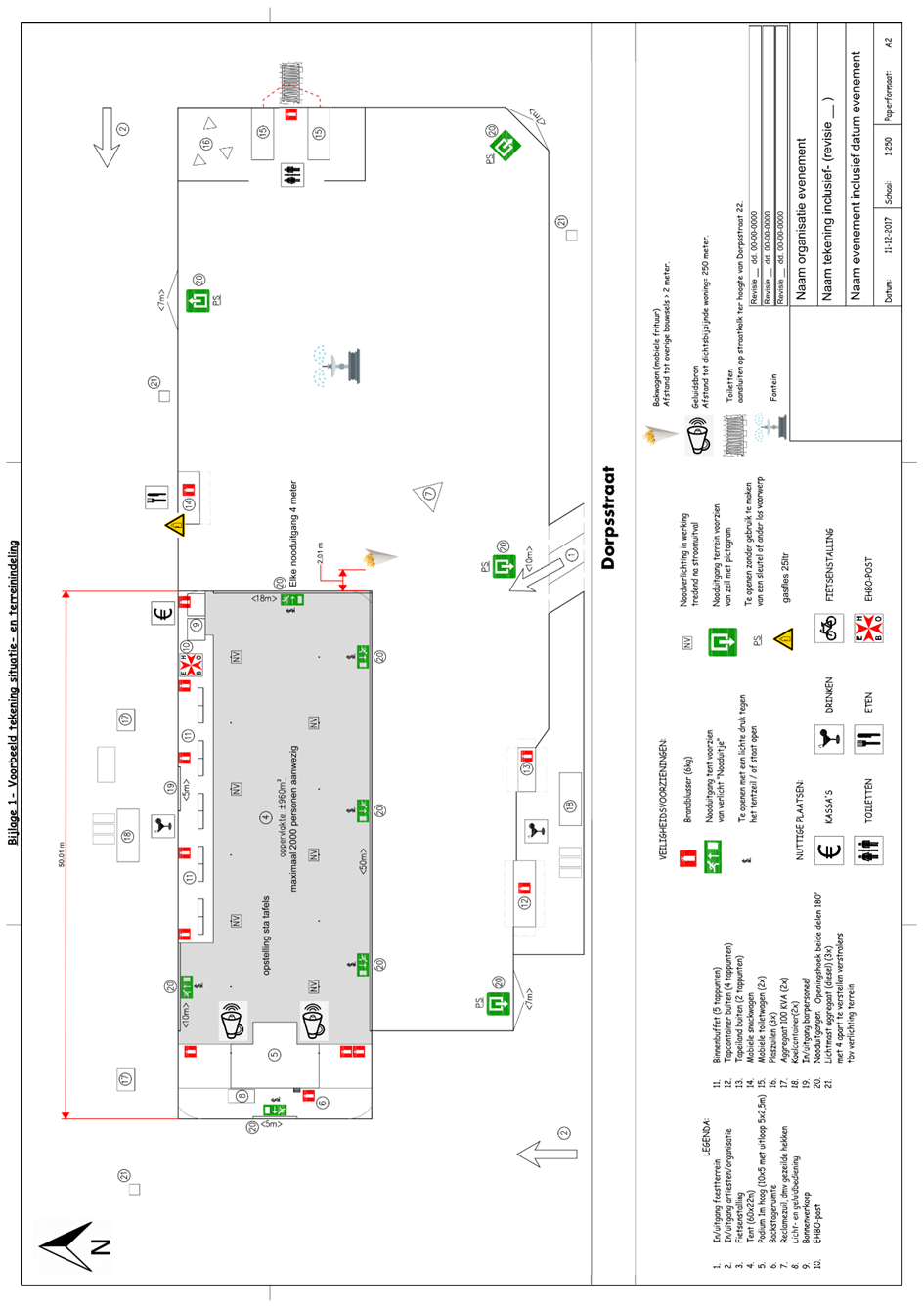 Evenementen worden naar risico en omvang ingedeeld in een A- B- of C evenement. Om vast te kunnen stellen in welke categorie het evenement dat u wilt gaan organiseren valt, moet u onderstaande risicoclassificatie- tabel invullen. Dit doet u door de voor uw evenement van toepassing zijnde risicoscore in te vullen in de rechterkolom. Onderaan de tabel telt u deze scores bij elkaar op. De totaalscore bepaalt in welke categorie uw evenement toebehoort.In sommige omstandigheden kan de gemeente besluiten om een evenement een hogere risicopotentie toe te wijzen dan bepaald met de risicoclassificatie- tabel. Zo kan een A- evenement alsnog worden aangewezen als een B- evenement waardoor een vergunningplicht is in plaats van een meldplicht. In zo’n geval wordt u hierover tijdig geïnformeerd. Houd hierbij rekening met de indieningstermijn die in de APV Roerdalen is opgenomen.Risicoclassificatie- tabelRisicoclassificatie- tabel1/3Categorie: Risicopotentie evenementRisicopuntScore1. Risicopotentie evenement algemeenHoogEvenementen met landelijke/sterke regionale uitstralingzoals OLS, Boëtegewoëne Boëtezitting, Zomerparkfeest Venlo, Bevrijdingsfestival Roermond, Kermis Weert, Solar Roermond etc.3GemiddeldBeurzen, jaarmarkten / braderieën met muziekpodia, regionale/ landelijke sportevenementen, lokale/regionale popconcerten.2LaagStraat- en buurtfeesten, braderieën, lokale (sport)evenementen, wandelmarsen.12. Risicopotentie activiteit voor bezoekers en/of deelnemersHoogStunts met voertuigen, auto- en motorsportevenementen, "gevaarlijke" sporten, vliegshows, etc.2LaagStraat- en buurtfeesten, braderieën, lokale sportevenementen, wandelmarsen.03. Verwijtbaarheid/ relevantie/media geniekheid/ politieke aandacht (pleuris factor)Bijv: Evenementen waar het de vorige keer mis is gegaan. Komst van VIPS (koninklijk gezelschap/ bekende artiest). Tegenstrijdige belangen tussen groeperingen.Hoog1Gemiddeld0,75Laag0Risicoclassificatie- tabelRisicoclassificatie- tabel2/3Categorie: Samenstelling publiekRisicopuntScore1. Aantal gelijktijdige deelnemers en/of bezoekers0 – 5.0000,25.000 – 10.0000,410.000 – 15.0000,615.000 – 20.0000,8> 20.00012. Leeftijdsopbouw (zwaartepunt, max. 1 categorie toewijzen)0 – 15 jaar (zonder aanwezigheid ouders)0,50 – 15 jaar (met aanwezigheid ouders)0,2515 – 30 jaar130 – 45 jaar0,5> 45 jaar0,25Alle leeftijden0,753. Conditie / gezondheidstoestandGoed0Redelijk0,25Matig0,5Slecht14. Gebruik alcohol/drugsNiet aanwezig0Mogelijk aanwezig, maar geen risicoverwachting0,25Aanwezig met risicoverwachting15. Aanwezigheid van publiekAls toeschouwer0,5Als toeschouwer en/of deelnemer0,75Als deelnemer1Risicoclassificatie- tabelRisicoclassificatie- tabel3/3Categorie: Plaats en tijdstip evenementRisicopuntScore1. Locatie evenementIn een gebouw	0,75In een tijdelijk onderkomen (tent, partyboot e.d.)0,75In open lucht; op locatie die daarvoor is bestemd en ingericht0,5In open lucht; op locatie die daar niet voor is bestemd en ingericht0,75Gemeentegrens overstijgend12. Toegankelijkheid aan- en afvoerwegenGoede aan- en afvoerwegen0Redelijk ( 1 weg voor aan- en afvoer)0,5Matig (weg met obstakels)0,75Slecht (geen toegangsweg)13. SeizoenLente of herfst0,25Zomer of winter0,54. Duur evenement0 – 3 uur, (maandag t/m donderdag) daguren0,250 – 3 uur, (maandag t/m donderdag) avond- / nachturen0,50 – 3 uur, (weekend vrijdag t/m zondag) daguren0,50 – 3 uur, (weekend vrijdag t/m/ zondag) avond- / nachturen0,753 – 12 uur, daguren0,753 – 12 uur, avond- / nachturen11 dag1Meerdere dagen15. OndergrondHarde ondergrond; steen, asfalt, e.d.0,25Zachte ondergrond, vochtdoorlatend; zand, gras, e.d.0,5Zachte ondergrond, drassig; zand, gras, e.d.0,75+Totaal scoreKlasse evenementA: Laag risico-evenementen<6B: Gemiddeld risico-evenementen>6 + <9C: Hoog risico-evenementen>9A= Meldplicht               B en C = VergunningplichtMet onderstaand formulier moet u een evenement dat u in de gemeente Roerdalen wilt organiseren bij ons melden of hiervoor een vergunning aanvragen.Melding A- evenement:Een melding voor een A- evenement moet minimaal acht weken voor aanvang van het evenement door de gemeente Roerdalen zijn ontvangen. Na ontvangst van de melding wordt deze beoordeeld. Daarna ontvangt u van ons bericht.Een vergunning voor een B-evenement moet minimaal 14 weken voorafgaand aan het begin van het evenement worden aangevraagd.Een vergunning voor een C-evenement moet minimaal 26 weken voorafgaand aan het begin van het evenement worden aangevraagd.Voor een evenement zijn de Nadere regels evenementen gemeente Roerdalen en de regels uit het Besluit brandveilig gebruik basishulpverlening overige plaatsen (BBGBOP) van toepassing.De Nadere regels evenementen gemeente Roerdalen kunt u raadplegen op de website van de gemeente Roerdalen: www.Roerdalen.nl. De voorschriften uit het BBGBOP kunt raadplegen via de website: https://wetten.overheid.nl/BWBR004006801.Soort aanvraagSoort aanvraagSoort aanvraagSoort aanvraagWat is de risico potentiescore voor het evenement?Wat is de risico potentiescore voor het evenement?:Wilt u een melding indienen of een vergunning aanvragen?Wilt u een melding indienen of een vergunning aanvragen?: melding  vergunning02.VooroverlegVooroverlegVooroverlegVooroverlegWilt u het te organiseren evenement met ons (voor)bespreken?Wilt u het te organiseren evenement met ons (voor)bespreken?: Ja NeeMet een vooroverleg kunt u de aanvraag van het evenement mondeling aan ons toelichten en eventuele vragen aan ons stellen m.b.t. het organiseren van het evenement. Indien u aangeeft hiervan gebruik te willen maken, zullen wij contact met u opnemen voor het maken van een afspraak. De afspraak zal plaats vinden tijdens kantooruren.Met een vooroverleg kunt u de aanvraag van het evenement mondeling aan ons toelichten en eventuele vragen aan ons stellen m.b.t. het organiseren van het evenement. Indien u aangeeft hiervan gebruik te willen maken, zullen wij contact met u opnemen voor het maken van een afspraak. De afspraak zal plaats vinden tijdens kantooruren.Met een vooroverleg kunt u de aanvraag van het evenement mondeling aan ons toelichten en eventuele vragen aan ons stellen m.b.t. het organiseren van het evenement. Indien u aangeeft hiervan gebruik te willen maken, zullen wij contact met u opnemen voor het maken van een afspraak. De afspraak zal plaats vinden tijdens kantooruren.Met een vooroverleg kunt u de aanvraag van het evenement mondeling aan ons toelichten en eventuele vragen aan ons stellen m.b.t. het organiseren van het evenement. Indien u aangeeft hiervan gebruik te willen maken, zullen wij contact met u opnemen voor het maken van een afspraak. De afspraak zal plaats vinden tijdens kantooruren.Met een vooroverleg kunt u de aanvraag van het evenement mondeling aan ons toelichten en eventuele vragen aan ons stellen m.b.t. het organiseren van het evenement. Indien u aangeeft hiervan gebruik te willen maken, zullen wij contact met u opnemen voor het maken van een afspraak. De afspraak zal plaats vinden tijdens kantooruren.03.Gegevens aanvragerGegevens aanvragerGegevens aanvragerGegevens aanvragerGegevens aanvragerGegevens aanvragerGegevens aanvragerGegevens aanvragerVraagt u het evenement aan alsVraagt u het evenement aan alsVraagt u het evenement aan alsVraagt u het evenement aan als: burger bedrijf vereniging stichtingNaam aanvragerNaam aanvrager:KvK nummerKvK nummer:ContactpersoonContactpersoon:CorrespondentieadresCorrespondentieadres:TelefoonTelefoon:E-mailadresE-mailadres:WebsiteWebsite:04.Gegevens evenementGegevens evenementGegevens evenementGegevens evenementGegevens evenementGegevens evenementGegevens evenementGegevens evenementGegevens evenementGegevens evenementGegevens evenementGegevens evenementGegevens evenementGegevens evenementGegevens evenementGegevens evenementGegevens evenementAlgemene gegevensAlgemene gegevensAlgemene gegevensAlgemene gegevensAlgemene gegevensAlgemene gegevensAlgemene gegevensAlgemene gegevensAlgemene gegevensAlgemene gegevensAlgemene gegevensAlgemene gegevensAlgemene gegevensAlgemene gegevensAlgemene gegevensAlgemene gegevensAlgemene gegevensAlgemene gegevensNaam evenementNaam evenementNaam evenement:::Locatie evenementLocatie evenementLocatie evenement:::Startdatum opbouwenStartdatum opbouwenStartdatum opbouwen:::Startdatum afbrekenStartdatum afbrekenStartdatum afbreken:::Betreft het een jaarlijks terugkerend evenement?Betreft het een jaarlijks terugkerend evenement?Betreft het een jaarlijks terugkerend evenement?Betreft het een jaarlijks terugkerend evenement?Betreft het een jaarlijks terugkerend evenement?Betreft het een jaarlijks terugkerend evenement?Betreft het een jaarlijks terugkerend evenement?Betreft het een jaarlijks terugkerend evenement?Betreft het een jaarlijks terugkerend evenement?Betreft het een jaarlijks terugkerend evenement?Betreft het een jaarlijks terugkerend evenement?: Ja Ja Ja Nee Nee NeeHeeft u een programmaoverzicht toegevoegd?Heeft u een programmaoverzicht toegevoegd?Heeft u een programmaoverzicht toegevoegd?Heeft u een programmaoverzicht toegevoegd?Heeft u een programmaoverzicht toegevoegd?Heeft u een programmaoverzicht toegevoegd?Heeft u een programmaoverzicht toegevoegd?Heeft u een programmaoverzicht toegevoegd?Heeft u een programmaoverzicht toegevoegd?Heeft u een programmaoverzicht toegevoegd?Heeft u een programmaoverzicht toegevoegd?: Ja Ja Ja Nee Nee NeeLeeftijden doelgroepLeeftijden doelgroepLeeftijden doelgroepLeeftijden doelgroep: < 15 jaar < 15 jaar < 15 jaar < 15 jaar 15-30 jaar 15-30 jaar 15-30 jaar 15-30 jaar 30-45 jaar 30-45 jaar 30-45 jaar > 45 jaar > 45 jaarSamenstelling publiekSamenstelling publiekSamenstelling publiekSamenstelling publiek: bezoekers bezoekers bezoekers bezoekers deelnemers deelnemers deelnemers deelnemers beide beide beide beide beideAantal te verwachten personen:Aantal te verwachten personen:Aantal te verwachten personen:Aantal te verwachten personen:Aantal te verwachten personen:Aantal te verwachten personen:Aantal te verwachten personen:Aantal te verwachten personen:Aantal te verwachten personen:Aantal te verwachten personen:Aantal te verwachten personen:Aantal te verwachten personen:Aantal te verwachten personen:Aantal te verwachten personen:Aantal te verwachten personen:Aantal te verwachten personen:Aantal te verwachten personen:Aantal te verwachten personen:Datum(s) evenementDatum(s) evenementDatum(s) evenementDatum(s) evenementDatum(s) evenementDatum(s) evenementDatum(s) evenementDatum(s) evenementDatum(s) evenementDatum(s) evenementDatum(s) evenementDatum(s) evenementDatum(s) evenementDatum(s) evenementDatum(s) evenementAantal personenAantal personenAantal personenDatum:Datum:Aanvang:Aanvang:Aanvang:Aanvang:Aanvang:Aanvang:Einde:Einde:Einde:Einde:Einde:Per dag:Per dag:Piekmoment:uuruurContactpersoon tijdens het evenementContactpersoon tijdens het evenementContactpersoon tijdens het evenementContactpersoon tijdens het evenementContactpersoon tijdens het evenementContactpersoon tijdens het evenementContactpersoon tijdens het evenementContactpersoon tijdens het evenementContactpersoon tijdens het evenementContactpersoon tijdens het evenementContactpersoon tijdens het evenementContactpersoon tijdens het evenementContactpersoon tijdens het evenementContactpersoon tijdens het evenementContactpersoon tijdens het evenementContactpersoon tijdens het evenementContactpersoon tijdens het evenementContactpersoon tijdens het evenementVoorletter(s) en achternaam contactpersoon:Voorletter(s) en achternaam contactpersoon:Voorletter(s) en achternaam contactpersoon:Voorletter(s) en achternaam contactpersoon:Voorletter(s) en achternaam contactpersoon:Voorletter(s) en achternaam contactpersoon:Voorletter(s) en achternaam contactpersoon:Voorletter(s) en achternaam contactpersoon:Voorletter(s) en achternaam contactpersoon:Voorletter(s) en achternaam contactpersoon:Voorletter(s) en achternaam contactpersoon:Voorletter(s) en achternaam contactpersoon:Voorletter(s) en achternaam contactpersoon:Voorletter(s) en achternaam contactpersoon:Voorletter(s) en achternaam contactpersoon:Telefoon:Telefoon:Telefoon:Korte omschrijving van het evenement:Korte omschrijving van het evenement:Korte omschrijving van het evenement:Korte omschrijving van het evenement:Korte omschrijving van het evenement:Korte omschrijving van het evenement:Korte omschrijving van het evenement:Korte omschrijving van het evenement:Korte omschrijving van het evenement:Korte omschrijving van het evenement:Korte omschrijving van het evenement:Korte omschrijving van het evenement:Korte omschrijving van het evenement:Korte omschrijving van het evenement:Korte omschrijving van het evenement:Korte omschrijving van het evenement:Korte omschrijving van het evenement:Korte omschrijving van het evenement:05.Brandveiligheid- tijdelijk bouwsel (bijvoorbeeld een tent, podium, tribune etc.)Brandveiligheid- tijdelijk bouwsel (bijvoorbeeld een tent, podium, tribune etc.)Brandveiligheid- tijdelijk bouwsel (bijvoorbeeld een tent, podium, tribune etc.)Brandveiligheid- tijdelijk bouwsel (bijvoorbeeld een tent, podium, tribune etc.)Brandveilig gebruik van een tijdelijk bouwselBrandveilig gebruik van een tijdelijk bouwselBrandveilig gebruik van een tijdelijk bouwselBrandveilig gebruik van een tijdelijk bouwselBrandveilig gebruik van een tijdelijk bouwselVindt het evenement (gedeeltelijk) plaats in of op één of meerdere bouwsels?Vindt het evenement (gedeeltelijk) plaats in of op één of meerdere bouwsels?: Ja NeeZijn in een bouwsel meer dan 150 personen gelijktijdig aanwezig?Zijn in een bouwsel meer dan 150 personen gelijktijdig aanwezig?: Ja NeeWordt in een bouwsel nachtverblijf geboden aan meer dan 10 personen?Wordt in een bouwsel nachtverblijf geboden aan meer dan 10 personen?: Ja NeeWordt in een bouwsel verzorging geboden aan meer dan 10 personen jonger dan 12 jaar?Wordt in een bouwsel verzorging geboden aan meer dan 10 personen jonger dan 12 jaar?: Ja NeeWordt in een bouwsel verzorging geboden aan meer dan 10 lichamelijk of verstandelijk gehandicapte personen?Wordt in een bouwsel verzorging geboden aan meer dan 10 lichamelijk of verstandelijk gehandicapte personen?: Ja NeeWordt overnacht op een tijdelijke camping?Wordt overnacht op een tijdelijke camping? Ja NeeWordt op basis van gelijkwaardigheid aan de brandveiligheidsvoorschriften uit het Besluit brandveilig gebruik en basishulpverlening overige plaatsen voldaan?Wordt op basis van gelijkwaardigheid aan de brandveiligheidsvoorschriften uit het Besluit brandveilig gebruik en basishulpverlening overige plaatsen voldaan?: Ja NeeDe indieningsvereisten en voorschriften brandveilig gebruik voor bouwsels zijn opgenomen in het Besluit brandveilig gebruik en basishulpverlening overige plaatsen (BBGBOP). Deze kunt u raadplegen via de website https://wetten.overheid.nl/BWBR0040068 De indieningsvereisten en voorschriften brandveilig gebruik voor bouwsels zijn opgenomen in het Besluit brandveilig gebruik en basishulpverlening overige plaatsen (BBGBOP). Deze kunt u raadplegen via de website https://wetten.overheid.nl/BWBR0040068 De indieningsvereisten en voorschriften brandveilig gebruik voor bouwsels zijn opgenomen in het Besluit brandveilig gebruik en basishulpverlening overige plaatsen (BBGBOP). Deze kunt u raadplegen via de website https://wetten.overheid.nl/BWBR0040068 De indieningsvereisten en voorschriften brandveilig gebruik voor bouwsels zijn opgenomen in het Besluit brandveilig gebruik en basishulpverlening overige plaatsen (BBGBOP). Deze kunt u raadplegen via de website https://wetten.overheid.nl/BWBR0040068 De indieningsvereisten en voorschriften brandveilig gebruik voor bouwsels zijn opgenomen in het Besluit brandveilig gebruik en basishulpverlening overige plaatsen (BBGBOP). Deze kunt u raadplegen via de website https://wetten.overheid.nl/BWBR0040068 06.Brandveiligheid- gebouwBrandveiligheid- gebouwBrandveiligheid- gebouwBrandveiligheid- gebouwBrandveilig gebruik van een gebouwBrandveilig gebruik van een gebouwBrandveilig gebruik van een gebouwBrandveilig gebruik van een gebouwBrandveilig gebruik van een gebouwVindt het evenement (gedeeltelijk) plaats in een gebouw?Vindt het evenement (gedeeltelijk) plaats in een gebouw?: Ja NeeZijn in het gebouw meer dan 50 personen gelijktijdig aanwezig?Zijn in het gebouw meer dan 50 personen gelijktijdig aanwezig?: Ja NeeBestaat voor het gebouw een actuele melding of omgevingsvergunning brandveilig gebruik voor het voorgenomen gebruik?Bestaat voor het gebouw een actuele melding of omgevingsvergunning brandveilig gebruik voor het voorgenomen gebruik?: Ja NeeVindt i.h.k.v. het evenement een of meerdere overnachting(en) plaats in een gebouw?Vindt i.h.k.v. het evenement een of meerdere overnachting(en) plaats in een gebouw?: Ja NeeVermeld hieronder de periode(s) van overnachten inclusief het aantal personen per overnachting en het adres van het gebouw waarin de overnachting plaats vindt: Vermeld hieronder de periode(s) van overnachten inclusief het aantal personen per overnachting en het adres van het gebouw waarin de overnachting plaats vindt: Vermeld hieronder de periode(s) van overnachten inclusief het aantal personen per overnachting en het adres van het gebouw waarin de overnachting plaats vindt: Vermeld hieronder de periode(s) van overnachten inclusief het aantal personen per overnachting en het adres van het gebouw waarin de overnachting plaats vindt: Vermeld hieronder de periode(s) van overnachten inclusief het aantal personen per overnachting en het adres van het gebouw waarin de overnachting plaats vindt: Indien meer dan 50 personen gelijktijdig in een bouwwerk aanwezig zullen zijn en voor het voorgenomen gebruik van het gebouw geen actuele melding of omgevingsvergunning brandveilig gebruik bestaat, moet u een (tijdelijke) melding brandveilig gebruik bij ons indienen. Dat geldt ook indien een of meerdere overnachtingen plaats vinden in een NIET- logiesgebouw. Dit zijn  bijvoorbeeld sporthallen, scouting- en schoolgebouwen, boerenschuren, kantines en dergelijke, waarin incidenteel wordt overnacht.
Deze melding moet tenminste 4 weken voor aanvang van het evenement door ons zijn ontvangen. Dit kan via de website www.omgevingsloket.nl. 
De indieningsvereisten voor een melding brandveilig gebruik bouwwerken zijn opgenomen in het Bouwbesluit 2012. Deze kunt u raadplegen via de website https://wetten.overheid.nl/BWBR0030461 Indien meer dan 50 personen gelijktijdig in een bouwwerk aanwezig zullen zijn en voor het voorgenomen gebruik van het gebouw geen actuele melding of omgevingsvergunning brandveilig gebruik bestaat, moet u een (tijdelijke) melding brandveilig gebruik bij ons indienen. Dat geldt ook indien een of meerdere overnachtingen plaats vinden in een NIET- logiesgebouw. Dit zijn  bijvoorbeeld sporthallen, scouting- en schoolgebouwen, boerenschuren, kantines en dergelijke, waarin incidenteel wordt overnacht.
Deze melding moet tenminste 4 weken voor aanvang van het evenement door ons zijn ontvangen. Dit kan via de website www.omgevingsloket.nl. 
De indieningsvereisten voor een melding brandveilig gebruik bouwwerken zijn opgenomen in het Bouwbesluit 2012. Deze kunt u raadplegen via de website https://wetten.overheid.nl/BWBR0030461 Indien meer dan 50 personen gelijktijdig in een bouwwerk aanwezig zullen zijn en voor het voorgenomen gebruik van het gebouw geen actuele melding of omgevingsvergunning brandveilig gebruik bestaat, moet u een (tijdelijke) melding brandveilig gebruik bij ons indienen. Dat geldt ook indien een of meerdere overnachtingen plaats vinden in een NIET- logiesgebouw. Dit zijn  bijvoorbeeld sporthallen, scouting- en schoolgebouwen, boerenschuren, kantines en dergelijke, waarin incidenteel wordt overnacht.
Deze melding moet tenminste 4 weken voor aanvang van het evenement door ons zijn ontvangen. Dit kan via de website www.omgevingsloket.nl. 
De indieningsvereisten voor een melding brandveilig gebruik bouwwerken zijn opgenomen in het Bouwbesluit 2012. Deze kunt u raadplegen via de website https://wetten.overheid.nl/BWBR0030461 Indien meer dan 50 personen gelijktijdig in een bouwwerk aanwezig zullen zijn en voor het voorgenomen gebruik van het gebouw geen actuele melding of omgevingsvergunning brandveilig gebruik bestaat, moet u een (tijdelijke) melding brandveilig gebruik bij ons indienen. Dat geldt ook indien een of meerdere overnachtingen plaats vinden in een NIET- logiesgebouw. Dit zijn  bijvoorbeeld sporthallen, scouting- en schoolgebouwen, boerenschuren, kantines en dergelijke, waarin incidenteel wordt overnacht.
Deze melding moet tenminste 4 weken voor aanvang van het evenement door ons zijn ontvangen. Dit kan via de website www.omgevingsloket.nl. 
De indieningsvereisten voor een melding brandveilig gebruik bouwwerken zijn opgenomen in het Bouwbesluit 2012. Deze kunt u raadplegen via de website https://wetten.overheid.nl/BWBR0030461 Indien meer dan 50 personen gelijktijdig in een bouwwerk aanwezig zullen zijn en voor het voorgenomen gebruik van het gebouw geen actuele melding of omgevingsvergunning brandveilig gebruik bestaat, moet u een (tijdelijke) melding brandveilig gebruik bij ons indienen. Dat geldt ook indien een of meerdere overnachtingen plaats vinden in een NIET- logiesgebouw. Dit zijn  bijvoorbeeld sporthallen, scouting- en schoolgebouwen, boerenschuren, kantines en dergelijke, waarin incidenteel wordt overnacht.
Deze melding moet tenminste 4 weken voor aanvang van het evenement door ons zijn ontvangen. Dit kan via de website www.omgevingsloket.nl. 
De indieningsvereisten voor een melding brandveilig gebruik bouwwerken zijn opgenomen in het Bouwbesluit 2012. Deze kunt u raadplegen via de website https://wetten.overheid.nl/BWBR0030461 Bij overnachten in een NIET-logiesgebouw moet dit bij aanvang en bij beëindiging van het overnachten  telefonisch gemeld worden bij de brandweer via de Gemeenschappelijke meldkamer Limburg te Maastricht via telefoonnummer 088- 06 19 250.Bij overnachten in een NIET-logiesgebouw moet dit bij aanvang en bij beëindiging van het overnachten  telefonisch gemeld worden bij de brandweer via de Gemeenschappelijke meldkamer Limburg te Maastricht via telefoonnummer 088- 06 19 250.Bij overnachten in een NIET-logiesgebouw moet dit bij aanvang en bij beëindiging van het overnachten  telefonisch gemeld worden bij de brandweer via de Gemeenschappelijke meldkamer Limburg te Maastricht via telefoonnummer 088- 06 19 250.Bij overnachten in een NIET-logiesgebouw moet dit bij aanvang en bij beëindiging van het overnachten  telefonisch gemeld worden bij de brandweer via de Gemeenschappelijke meldkamer Limburg te Maastricht via telefoonnummer 088- 06 19 250.Bij overnachten in een NIET-logiesgebouw moet dit bij aanvang en bij beëindiging van het overnachten  telefonisch gemeld worden bij de brandweer via de Gemeenschappelijke meldkamer Limburg te Maastricht via telefoonnummer 088- 06 19 250.07.Tijdelijke verkeersmaatregelenTijdelijke verkeersmaatregelenTijdelijke verkeersmaatregelenTijdelijke verkeersmaatregelenMoeten wegen worden afgesloten?Moeten wegen worden afgesloten?: Ja NeeIs een tijdelijk parkeerverbod nodig?Is een tijdelijk parkeerverbod nodig?: Ja NeeWorden meer dan 1000 bezoekers verwacht?Worden meer dan 1000 bezoekers verwacht?: Ja NeeWordt een optocht gehouden?Wordt een optocht gehouden?: Ja NeeWorden verkeersregelaars ingezet?Worden verkeersregelaars ingezet?: Ja NeeAantal verkeersregelaars:Aantal verkeersregelaars::Indien één of meerdere van bovenstaande vragen met Ja worden beantwoord, moet tegelijk met deze aanvraag een verkeersplan worden ingediend. Een verkeersplan bestaat tenminste uit een plattegrond tekening met daarop de parkeerverboden, wegafsluitingen en de tijden hiervan, de optochtroute en eventuele omleidings- en hulpverleningsroutes. Het verkeersplan moet tenminste 6 weken voor aanvang van het evenement worden ingediend.Voor het inzetten van verkeersregelaars moet u zes weken voor aanvang van het evenement zelf contact opnemen met: Sport- en cultuurraad Posterholt via de website: http://scrp-website.123.nl/394214453.Indien één of meerdere van bovenstaande vragen met Ja worden beantwoord, moet tegelijk met deze aanvraag een verkeersplan worden ingediend. Een verkeersplan bestaat tenminste uit een plattegrond tekening met daarop de parkeerverboden, wegafsluitingen en de tijden hiervan, de optochtroute en eventuele omleidings- en hulpverleningsroutes. Het verkeersplan moet tenminste 6 weken voor aanvang van het evenement worden ingediend.Voor het inzetten van verkeersregelaars moet u zes weken voor aanvang van het evenement zelf contact opnemen met: Sport- en cultuurraad Posterholt via de website: http://scrp-website.123.nl/394214453.Indien één of meerdere van bovenstaande vragen met Ja worden beantwoord, moet tegelijk met deze aanvraag een verkeersplan worden ingediend. Een verkeersplan bestaat tenminste uit een plattegrond tekening met daarop de parkeerverboden, wegafsluitingen en de tijden hiervan, de optochtroute en eventuele omleidings- en hulpverleningsroutes. Het verkeersplan moet tenminste 6 weken voor aanvang van het evenement worden ingediend.Voor het inzetten van verkeersregelaars moet u zes weken voor aanvang van het evenement zelf contact opnemen met: Sport- en cultuurraad Posterholt via de website: http://scrp-website.123.nl/394214453.Indien één of meerdere van bovenstaande vragen met Ja worden beantwoord, moet tegelijk met deze aanvraag een verkeersplan worden ingediend. Een verkeersplan bestaat tenminste uit een plattegrond tekening met daarop de parkeerverboden, wegafsluitingen en de tijden hiervan, de optochtroute en eventuele omleidings- en hulpverleningsroutes. Het verkeersplan moet tenminste 6 weken voor aanvang van het evenement worden ingediend.Voor het inzetten van verkeersregelaars moet u zes weken voor aanvang van het evenement zelf contact opnemen met: Sport- en cultuurraad Posterholt via de website: http://scrp-website.123.nl/394214453.Indien één of meerdere van bovenstaande vragen met Ja worden beantwoord, moet tegelijk met deze aanvraag een verkeersplan worden ingediend. Een verkeersplan bestaat tenminste uit een plattegrond tekening met daarop de parkeerverboden, wegafsluitingen en de tijden hiervan, de optochtroute en eventuele omleidings- en hulpverleningsroutes. Het verkeersplan moet tenminste 6 weken voor aanvang van het evenement worden ingediend.Voor het inzetten van verkeersregelaars moet u zes weken voor aanvang van het evenement zelf contact opnemen met: Sport- en cultuurraad Posterholt via de website: http://scrp-website.123.nl/394214453.08.Drinken en etenDrinken en etenDrinken en etenDrinken en etenDrinken en etenDrinken en etenDrinken en etenDrinken en etenDrinken en etenDrinken en etenDrinken en etenDrinken en etenDrinken en etenDrinken en etenDrinkenDrinkenDrinkenDrinkenDrinkenDrinkenDrinkenDrinkenDrinkenDrinkenDrinkenDrinkenDrinkenDrinkenDrinkenWorden zwak- alcoholhoudende dranken geschonken?Worden zwak- alcoholhoudende dranken geschonken?Worden zwak- alcoholhoudende dranken geschonken?Worden zwak- alcoholhoudende dranken geschonken?Worden zwak- alcoholhoudende dranken geschonken?Worden zwak- alcoholhoudende dranken geschonken?Worden zwak- alcoholhoudende dranken geschonken?:: Ja Nee Nee Nee Nee NeeVerpakkingswijze drankVerpakkingswijze drank: glas polycarbonaat polycarbonaat polycarbonaat plastic plastic plastic blik blik blik Anders AndersOmschrijving andere soort verpakking:Omschrijving andere soort verpakking:Omschrijving andere soort verpakking:Omschrijving andere soort verpakking:Omschrijving andere soort verpakking:Omschrijving andere soort verpakking:Omschrijving andere soort verpakking:Omschrijving andere soort verpakking:Omschrijving andere soort verpakking:Omschrijving andere soort verpakking:Omschrijving andere soort verpakking:Omschrijving andere soort verpakking:Omschrijving andere soort verpakking:Omschrijving andere soort verpakking:Omschrijving andere soort verpakking:Indien zwak- alcoholhoudende dranken worden geschonken, moet een ontheffing artikel 35 Drank- en horecawet worden aangevraagd. Een aanvraagformulier hiervoor kunt u downloaden via de  website van de gemeente Roerdalen: www.roerdalen.nlIndien zwak- alcoholhoudende dranken worden geschonken, moet een ontheffing artikel 35 Drank- en horecawet worden aangevraagd. Een aanvraagformulier hiervoor kunt u downloaden via de  website van de gemeente Roerdalen: www.roerdalen.nlIndien zwak- alcoholhoudende dranken worden geschonken, moet een ontheffing artikel 35 Drank- en horecawet worden aangevraagd. Een aanvraagformulier hiervoor kunt u downloaden via de  website van de gemeente Roerdalen: www.roerdalen.nlIndien zwak- alcoholhoudende dranken worden geschonken, moet een ontheffing artikel 35 Drank- en horecawet worden aangevraagd. Een aanvraagformulier hiervoor kunt u downloaden via de  website van de gemeente Roerdalen: www.roerdalen.nlIndien zwak- alcoholhoudende dranken worden geschonken, moet een ontheffing artikel 35 Drank- en horecawet worden aangevraagd. Een aanvraagformulier hiervoor kunt u downloaden via de  website van de gemeente Roerdalen: www.roerdalen.nlIndien zwak- alcoholhoudende dranken worden geschonken, moet een ontheffing artikel 35 Drank- en horecawet worden aangevraagd. Een aanvraagformulier hiervoor kunt u downloaden via de  website van de gemeente Roerdalen: www.roerdalen.nlIndien zwak- alcoholhoudende dranken worden geschonken, moet een ontheffing artikel 35 Drank- en horecawet worden aangevraagd. Een aanvraagformulier hiervoor kunt u downloaden via de  website van de gemeente Roerdalen: www.roerdalen.nlIndien zwak- alcoholhoudende dranken worden geschonken, moet een ontheffing artikel 35 Drank- en horecawet worden aangevraagd. Een aanvraagformulier hiervoor kunt u downloaden via de  website van de gemeente Roerdalen: www.roerdalen.nlIndien zwak- alcoholhoudende dranken worden geschonken, moet een ontheffing artikel 35 Drank- en horecawet worden aangevraagd. Een aanvraagformulier hiervoor kunt u downloaden via de  website van de gemeente Roerdalen: www.roerdalen.nlIndien zwak- alcoholhoudende dranken worden geschonken, moet een ontheffing artikel 35 Drank- en horecawet worden aangevraagd. Een aanvraagformulier hiervoor kunt u downloaden via de  website van de gemeente Roerdalen: www.roerdalen.nlIndien zwak- alcoholhoudende dranken worden geschonken, moet een ontheffing artikel 35 Drank- en horecawet worden aangevraagd. Een aanvraagformulier hiervoor kunt u downloaden via de  website van de gemeente Roerdalen: www.roerdalen.nlIndien zwak- alcoholhoudende dranken worden geschonken, moet een ontheffing artikel 35 Drank- en horecawet worden aangevraagd. Een aanvraagformulier hiervoor kunt u downloaden via de  website van de gemeente Roerdalen: www.roerdalen.nlIndien zwak- alcoholhoudende dranken worden geschonken, moet een ontheffing artikel 35 Drank- en horecawet worden aangevraagd. Een aanvraagformulier hiervoor kunt u downloaden via de  website van de gemeente Roerdalen: www.roerdalen.nlIndien zwak- alcoholhoudende dranken worden geschonken, moet een ontheffing artikel 35 Drank- en horecawet worden aangevraagd. Een aanvraagformulier hiervoor kunt u downloaden via de  website van de gemeente Roerdalen: www.roerdalen.nlIndien zwak- alcoholhoudende dranken worden geschonken, moet een ontheffing artikel 35 Drank- en horecawet worden aangevraagd. Een aanvraagformulier hiervoor kunt u downloaden via de  website van de gemeente Roerdalen: www.roerdalen.nlEtenEtenEtenEtenEtenEtenEtenEtenEtenEtenEtenEtenEtenEtenEtenWordt op het evenemententerrein voedsel bereid?Wordt op het evenemententerrein voedsel bereid?Wordt op het evenemententerrein voedsel bereid?Wordt op het evenemententerrein voedsel bereid?Wordt op het evenemententerrein voedsel bereid?Wordt op het evenemententerrein voedsel bereid?Wordt op het evenemententerrein voedsel bereid?Wordt op het evenemententerrein voedsel bereid?Wordt op het evenemententerrein voedsel bereid?Wordt op het evenemententerrein voedsel bereid?: Ja Ja Ja NeeZijn op het evenemententerrein bakwagens of bakkramen aanwezig?Zijn op het evenemententerrein bakwagens of bakkramen aanwezig?Zijn op het evenemententerrein bakwagens of bakkramen aanwezig?Zijn op het evenemententerrein bakwagens of bakkramen aanwezig?Zijn op het evenemententerrein bakwagens of bakkramen aanwezig?Zijn op het evenemententerrein bakwagens of bakkramen aanwezig?Zijn op het evenemententerrein bakwagens of bakkramen aanwezig?Zijn op het evenemententerrein bakwagens of bakkramen aanwezig?Zijn op het evenemententerrein bakwagens of bakkramen aanwezig?Zijn op het evenemententerrein bakwagens of bakkramen aanwezig?: Ja Ja Ja NeeWordt in de bakwagens of bakkramen gefrituurd?Wordt in de bakwagens of bakkramen gefrituurd?Wordt in de bakwagens of bakkramen gefrituurd?Wordt in de bakwagens of bakkramen gefrituurd?Wordt in de bakwagens of bakkramen gefrituurd?Wordt in de bakwagens of bakkramen gefrituurd?Wordt in de bakwagens of bakkramen gefrituurd?Wordt in de bakwagens of bakkramen gefrituurd?Wordt in de bakwagens of bakkramen gefrituurd?Wordt in de bakwagens of bakkramen gefrituurd?: Ja Ja Ja NeeWordt in een bouwsel (tent) gefrituurd?Wordt in een bouwsel (tent) gefrituurd?Wordt in een bouwsel (tent) gefrituurd?Wordt in een bouwsel (tent) gefrituurd?Wordt in een bouwsel (tent) gefrituurd?Wordt in een bouwsel (tent) gefrituurd?Wordt in een bouwsel (tent) gefrituurd?Wordt in een bouwsel (tent) gefrituurd?Wordt in een bouwsel (tent) gefrituurd?Wordt in een bouwsel (tent) gefrituurd?: Ja Ja Ja NeeIndien wordt gefrituurd met gas als energiebron is de afstand tussen een bouwwerk en een bakwagen, bakkraam of een ander bouwsel (bijv. een tent) tenminste 5 meter. In alle overige gevallen is de afstand tussen een bouwwerk of bouwsel en een bakwagen, bakkraam of ander bouwsel tenminste 2 meter.De locatie van bakwagens en bakkramen moet op de situatie- en terreinindelingstekening worden vermeld.Indien wordt gefrituurd met gas als energiebron is de afstand tussen een bouwwerk en een bakwagen, bakkraam of een ander bouwsel (bijv. een tent) tenminste 5 meter. In alle overige gevallen is de afstand tussen een bouwwerk of bouwsel en een bakwagen, bakkraam of ander bouwsel tenminste 2 meter.De locatie van bakwagens en bakkramen moet op de situatie- en terreinindelingstekening worden vermeld.Indien wordt gefrituurd met gas als energiebron is de afstand tussen een bouwwerk en een bakwagen, bakkraam of een ander bouwsel (bijv. een tent) tenminste 5 meter. In alle overige gevallen is de afstand tussen een bouwwerk of bouwsel en een bakwagen, bakkraam of ander bouwsel tenminste 2 meter.De locatie van bakwagens en bakkramen moet op de situatie- en terreinindelingstekening worden vermeld.Indien wordt gefrituurd met gas als energiebron is de afstand tussen een bouwwerk en een bakwagen, bakkraam of een ander bouwsel (bijv. een tent) tenminste 5 meter. In alle overige gevallen is de afstand tussen een bouwwerk of bouwsel en een bakwagen, bakkraam of ander bouwsel tenminste 2 meter.De locatie van bakwagens en bakkramen moet op de situatie- en terreinindelingstekening worden vermeld.Indien wordt gefrituurd met gas als energiebron is de afstand tussen een bouwwerk en een bakwagen, bakkraam of een ander bouwsel (bijv. een tent) tenminste 5 meter. In alle overige gevallen is de afstand tussen een bouwwerk of bouwsel en een bakwagen, bakkraam of ander bouwsel tenminste 2 meter.De locatie van bakwagens en bakkramen moet op de situatie- en terreinindelingstekening worden vermeld.Indien wordt gefrituurd met gas als energiebron is de afstand tussen een bouwwerk en een bakwagen, bakkraam of een ander bouwsel (bijv. een tent) tenminste 5 meter. In alle overige gevallen is de afstand tussen een bouwwerk of bouwsel en een bakwagen, bakkraam of ander bouwsel tenminste 2 meter.De locatie van bakwagens en bakkramen moet op de situatie- en terreinindelingstekening worden vermeld.Indien wordt gefrituurd met gas als energiebron is de afstand tussen een bouwwerk en een bakwagen, bakkraam of een ander bouwsel (bijv. een tent) tenminste 5 meter. In alle overige gevallen is de afstand tussen een bouwwerk of bouwsel en een bakwagen, bakkraam of ander bouwsel tenminste 2 meter.De locatie van bakwagens en bakkramen moet op de situatie- en terreinindelingstekening worden vermeld.Indien wordt gefrituurd met gas als energiebron is de afstand tussen een bouwwerk en een bakwagen, bakkraam of een ander bouwsel (bijv. een tent) tenminste 5 meter. In alle overige gevallen is de afstand tussen een bouwwerk of bouwsel en een bakwagen, bakkraam of ander bouwsel tenminste 2 meter.De locatie van bakwagens en bakkramen moet op de situatie- en terreinindelingstekening worden vermeld.Indien wordt gefrituurd met gas als energiebron is de afstand tussen een bouwwerk en een bakwagen, bakkraam of een ander bouwsel (bijv. een tent) tenminste 5 meter. In alle overige gevallen is de afstand tussen een bouwwerk of bouwsel en een bakwagen, bakkraam of ander bouwsel tenminste 2 meter.De locatie van bakwagens en bakkramen moet op de situatie- en terreinindelingstekening worden vermeld.Indien wordt gefrituurd met gas als energiebron is de afstand tussen een bouwwerk en een bakwagen, bakkraam of een ander bouwsel (bijv. een tent) tenminste 5 meter. In alle overige gevallen is de afstand tussen een bouwwerk of bouwsel en een bakwagen, bakkraam of ander bouwsel tenminste 2 meter.De locatie van bakwagens en bakkramen moet op de situatie- en terreinindelingstekening worden vermeld.Indien wordt gefrituurd met gas als energiebron is de afstand tussen een bouwwerk en een bakwagen, bakkraam of een ander bouwsel (bijv. een tent) tenminste 5 meter. In alle overige gevallen is de afstand tussen een bouwwerk of bouwsel en een bakwagen, bakkraam of ander bouwsel tenminste 2 meter.De locatie van bakwagens en bakkramen moet op de situatie- en terreinindelingstekening worden vermeld.Indien wordt gefrituurd met gas als energiebron is de afstand tussen een bouwwerk en een bakwagen, bakkraam of een ander bouwsel (bijv. een tent) tenminste 5 meter. In alle overige gevallen is de afstand tussen een bouwwerk of bouwsel en een bakwagen, bakkraam of ander bouwsel tenminste 2 meter.De locatie van bakwagens en bakkramen moet op de situatie- en terreinindelingstekening worden vermeld.Indien wordt gefrituurd met gas als energiebron is de afstand tussen een bouwwerk en een bakwagen, bakkraam of een ander bouwsel (bijv. een tent) tenminste 5 meter. In alle overige gevallen is de afstand tussen een bouwwerk of bouwsel en een bakwagen, bakkraam of ander bouwsel tenminste 2 meter.De locatie van bakwagens en bakkramen moet op de situatie- en terreinindelingstekening worden vermeld.Indien wordt gefrituurd met gas als energiebron is de afstand tussen een bouwwerk en een bakwagen, bakkraam of een ander bouwsel (bijv. een tent) tenminste 5 meter. In alle overige gevallen is de afstand tussen een bouwwerk of bouwsel en een bakwagen, bakkraam of ander bouwsel tenminste 2 meter.De locatie van bakwagens en bakkramen moet op de situatie- en terreinindelingstekening worden vermeld.Indien wordt gefrituurd met gas als energiebron is de afstand tussen een bouwwerk en een bakwagen, bakkraam of een ander bouwsel (bijv. een tent) tenminste 5 meter. In alle overige gevallen is de afstand tussen een bouwwerk of bouwsel en een bakwagen, bakkraam of ander bouwsel tenminste 2 meter.De locatie van bakwagens en bakkramen moet op de situatie- en terreinindelingstekening worden vermeld.Met welke energiebron wordt gefrituurd?Met welke energiebron wordt gefrituurd?Met welke energiebron wordt gefrituurd?Met welke energiebron wordt gefrituurd?Met welke energiebron wordt gefrituurd?: Gas Gas Elektriciteit Elektriciteit Elektriciteit Elektriciteit Anders Anders AndersOmschrijving eventuele andere soort energiebron:Omschrijving eventuele andere soort energiebron:Omschrijving eventuele andere soort energiebron:Omschrijving eventuele andere soort energiebron:Omschrijving eventuele andere soort energiebron:Omschrijving eventuele andere soort energiebron:Omschrijving eventuele andere soort energiebron:Omschrijving eventuele andere soort energiebron:Omschrijving eventuele andere soort energiebron:Omschrijving eventuele andere soort energiebron:Omschrijving eventuele andere soort energiebron:Omschrijving eventuele andere soort energiebron:Omschrijving eventuele andere soort energiebron:Omschrijving eventuele andere soort energiebron:Omschrijving eventuele andere soort energiebron:09.HygiëneHygiëneHygiëneHygiëneHygiëneAlgemeenAlgemeenAlgemeenAlgemeenAlgemeenAantal:Zijn fonteinen aanwezig?Zijn fonteinen aanwezig?: Nee JaZijn toiletten aanwezig?Zijn toiletten aanwezig?: Nee JaDe locatie van een fontein(en) moet op de situatie- en terreinindelingstekening worden vermeld.De locatie van een fontein(en) moet op de situatie- en terreinindelingstekening worden vermeld.De locatie van een fontein(en) moet op de situatie- en terreinindelingstekening worden vermeld.De locatie van een fontein(en) moet op de situatie- en terreinindelingstekening worden vermeld.De locatie van een fontein(en) moet op de situatie- en terreinindelingstekening worden vermeld.De locatie van een fontein(en) moet op de situatie- en terreinindelingstekening worden vermeld.Toiletten in bestaand gebouwToiletten in bestaand gebouwToiletten in bestaand gebouwToiletten in bestaand gebouwToiletten in bestaand gebouwAantal:Gaat u toiletten van een bestaand gebouw gebruiken?Gaat u toiletten van een bestaand gebouw gebruiken?: Nee JaVan welk gebouw(en) worden de toiletten gebruikt?:Van welk gebouw(en) worden de toiletten gebruikt?:Van welk gebouw(en) worden de toiletten gebruikt?:Van welk gebouw(en) worden de toiletten gebruikt?:Van welk gebouw(en) worden de toiletten gebruikt?:Van welk gebouw(en) worden de toiletten gebruikt?:Tijdelijke toilettenTijdelijke toilettenTijdelijke toilettenTijdelijke toilettenTijdelijke toilettenAantal:Gaat u tijdelijke toiletten gebruiken?Gaat u tijdelijke toiletten gebruiken?: Nee JaZijn de tijdelijke toiletten voorzien van waterspoeling?Zijn de tijdelijke toiletten voorzien van waterspoeling?: Nee JaLozen de tijdelijke toiletten op het vuilwaterriool?Lozen de tijdelijke toiletten op het vuilwaterriool?: Nee JaLozen de tijdelijke toiletten een straatkolk?Lozen de tijdelijke toiletten een straatkolk?: Nee JaLozen de tijdelijke toiletten op het oppervlaktewater?Lozen de tijdelijke toiletten op het oppervlaktewater?: Nee JaLozen de tijdelijke toiletten op een andere wijze?Lozen de tijdelijke toiletten op een andere wijze?: Nee JaOp welke locatie(s) vindt de lozing van de tijdelijke toiletten plaats:Op welke locatie(s) vindt de lozing van de tijdelijke toiletten plaats:Op welke locatie(s) vindt de lozing van de tijdelijke toiletten plaats:Op welke locatie(s) vindt de lozing van de tijdelijke toiletten plaats:Op welke locatie(s) vindt de lozing van de tijdelijke toiletten plaats:Op welke locatie(s) vindt de lozing van de tijdelijke toiletten plaats:De locatie en wijze van lozen van de (tijdelijke) toiletten moet op de situatie- en terreinindelingstekening worden vermeld.De locatie en wijze van lozen van de (tijdelijke) toiletten moet op de situatie- en terreinindelingstekening worden vermeld.De locatie en wijze van lozen van de (tijdelijke) toiletten moet op de situatie- en terreinindelingstekening worden vermeld.De locatie en wijze van lozen van de (tijdelijke) toiletten moet op de situatie- en terreinindelingstekening worden vermeld.De locatie en wijze van lozen van de (tijdelijke) toiletten moet op de situatie- en terreinindelingstekening worden vermeld.De locatie en wijze van lozen van de (tijdelijke) toiletten moet op de situatie- en terreinindelingstekening worden vermeld.10.Eerste hulp bij ongevallenEerste hulp bij ongevallenEerste hulp bij ongevallenEerste hulp bij ongevallenEerste hulp bij ongevallenEerste hulp bij ongevallenEerste hulp bij ongevallenEerste hulp bij ongevallenHeeft u een ontruimingsplan en / of Veiligheidsplan toegevoegd aan de aanvraag?Heeft u een ontruimingsplan en / of Veiligheidsplan toegevoegd aan de aanvraag?Heeft u een ontruimingsplan en / of Veiligheidsplan toegevoegd aan de aanvraag?Heeft u een ontruimingsplan en / of Veiligheidsplan toegevoegd aan de aanvraag?: Nee Nee Ja JaEen ontruimingsplan is verplicht bij een evenement waarbij meer dan 150 personen in of op een verblijfsruimte gelijktijdig aanwezig zullen zijn. In het ontruimingsplan regelt u wie wat doet bij een calamiteit. Als leidraad kunt u NEN 8112 aanhouden.Een Veiligheidsplan is voor een B- en C evenement verplicht. Ook hierin wordt geregeld wie wat doet bij een calamiteit en wie het aanspreekpunt is voor de hulpverleningsdiensten. Een blanco Veiligheidsplan kunt u downloaden van de websites van de Veiligheidsregio Limburg Noord: www.vrln.nl/file/471/download Een ontruimingsplan is verplicht bij een evenement waarbij meer dan 150 personen in of op een verblijfsruimte gelijktijdig aanwezig zullen zijn. In het ontruimingsplan regelt u wie wat doet bij een calamiteit. Als leidraad kunt u NEN 8112 aanhouden.Een Veiligheidsplan is voor een B- en C evenement verplicht. Ook hierin wordt geregeld wie wat doet bij een calamiteit en wie het aanspreekpunt is voor de hulpverleningsdiensten. Een blanco Veiligheidsplan kunt u downloaden van de websites van de Veiligheidsregio Limburg Noord: www.vrln.nl/file/471/download Een ontruimingsplan is verplicht bij een evenement waarbij meer dan 150 personen in of op een verblijfsruimte gelijktijdig aanwezig zullen zijn. In het ontruimingsplan regelt u wie wat doet bij een calamiteit. Als leidraad kunt u NEN 8112 aanhouden.Een Veiligheidsplan is voor een B- en C evenement verplicht. Ook hierin wordt geregeld wie wat doet bij een calamiteit en wie het aanspreekpunt is voor de hulpverleningsdiensten. Een blanco Veiligheidsplan kunt u downloaden van de websites van de Veiligheidsregio Limburg Noord: www.vrln.nl/file/471/download Een ontruimingsplan is verplicht bij een evenement waarbij meer dan 150 personen in of op een verblijfsruimte gelijktijdig aanwezig zullen zijn. In het ontruimingsplan regelt u wie wat doet bij een calamiteit. Als leidraad kunt u NEN 8112 aanhouden.Een Veiligheidsplan is voor een B- en C evenement verplicht. Ook hierin wordt geregeld wie wat doet bij een calamiteit en wie het aanspreekpunt is voor de hulpverleningsdiensten. Een blanco Veiligheidsplan kunt u downloaden van de websites van de Veiligheidsregio Limburg Noord: www.vrln.nl/file/471/download Een ontruimingsplan is verplicht bij een evenement waarbij meer dan 150 personen in of op een verblijfsruimte gelijktijdig aanwezig zullen zijn. In het ontruimingsplan regelt u wie wat doet bij een calamiteit. Als leidraad kunt u NEN 8112 aanhouden.Een Veiligheidsplan is voor een B- en C evenement verplicht. Ook hierin wordt geregeld wie wat doet bij een calamiteit en wie het aanspreekpunt is voor de hulpverleningsdiensten. Een blanco Veiligheidsplan kunt u downloaden van de websites van de Veiligheidsregio Limburg Noord: www.vrln.nl/file/471/download Een ontruimingsplan is verplicht bij een evenement waarbij meer dan 150 personen in of op een verblijfsruimte gelijktijdig aanwezig zullen zijn. In het ontruimingsplan regelt u wie wat doet bij een calamiteit. Als leidraad kunt u NEN 8112 aanhouden.Een Veiligheidsplan is voor een B- en C evenement verplicht. Ook hierin wordt geregeld wie wat doet bij een calamiteit en wie het aanspreekpunt is voor de hulpverleningsdiensten. Een blanco Veiligheidsplan kunt u downloaden van de websites van de Veiligheidsregio Limburg Noord: www.vrln.nl/file/471/download Een ontruimingsplan is verplicht bij een evenement waarbij meer dan 150 personen in of op een verblijfsruimte gelijktijdig aanwezig zullen zijn. In het ontruimingsplan regelt u wie wat doet bij een calamiteit. Als leidraad kunt u NEN 8112 aanhouden.Een Veiligheidsplan is voor een B- en C evenement verplicht. Ook hierin wordt geregeld wie wat doet bij een calamiteit en wie het aanspreekpunt is voor de hulpverleningsdiensten. Een blanco Veiligheidsplan kunt u downloaden van de websites van de Veiligheidsregio Limburg Noord: www.vrln.nl/file/471/download Een ontruimingsplan is verplicht bij een evenement waarbij meer dan 150 personen in of op een verblijfsruimte gelijktijdig aanwezig zullen zijn. In het ontruimingsplan regelt u wie wat doet bij een calamiteit. Als leidraad kunt u NEN 8112 aanhouden.Een Veiligheidsplan is voor een B- en C evenement verplicht. Ook hierin wordt geregeld wie wat doet bij een calamiteit en wie het aanspreekpunt is voor de hulpverleningsdiensten. Een blanco Veiligheidsplan kunt u downloaden van de websites van de Veiligheidsregio Limburg Noord: www.vrln.nl/file/471/download Een ontruimingsplan is verplicht bij een evenement waarbij meer dan 150 personen in of op een verblijfsruimte gelijktijdig aanwezig zullen zijn. In het ontruimingsplan regelt u wie wat doet bij een calamiteit. Als leidraad kunt u NEN 8112 aanhouden.Een Veiligheidsplan is voor een B- en C evenement verplicht. Ook hierin wordt geregeld wie wat doet bij een calamiteit en wie het aanspreekpunt is voor de hulpverleningsdiensten. Een blanco Veiligheidsplan kunt u downloaden van de websites van de Veiligheidsregio Limburg Noord: www.vrln.nl/file/471/download Aantal:Zijn EHBO-ers aanwezig?Zijn EHBO-ers aanwezig?: Nee Nee Nee Ja JaWorden EHBO-posten ingericht?Worden EHBO-posten ingericht?: Nee Nee Nee Ja JaOverig medisch personeel of voorzieningen aanwezig?Overig medisch personeel of voorzieningen aanwezig?: Nee Nee Nee Ja JaVoorletter(s) en achternaam contactpersoon EHBO:Voorletter(s) en achternaam contactpersoon EHBO:Voorletter(s) en achternaam contactpersoon EHBO:Voorletter(s) en achternaam contactpersoon EHBO:Voorletter(s) en achternaam contactpersoon EHBO:Voorletter(s) en achternaam contactpersoon EHBO:Telefoon:Telefoon:Telefoon:Voor het inzetten van EHBO-ers moet u zelf (tijdig) contact opnemen met uw lokale EHBO- vereniging.
Zorg dat EHBO-ers geen dubbelfunctie hebben tijdens het evenement!Voor het inzetten van EHBO-ers moet u zelf (tijdig) contact opnemen met uw lokale EHBO- vereniging.
Zorg dat EHBO-ers geen dubbelfunctie hebben tijdens het evenement!Voor het inzetten van EHBO-ers moet u zelf (tijdig) contact opnemen met uw lokale EHBO- vereniging.
Zorg dat EHBO-ers geen dubbelfunctie hebben tijdens het evenement!Voor het inzetten van EHBO-ers moet u zelf (tijdig) contact opnemen met uw lokale EHBO- vereniging.
Zorg dat EHBO-ers geen dubbelfunctie hebben tijdens het evenement!Voor het inzetten van EHBO-ers moet u zelf (tijdig) contact opnemen met uw lokale EHBO- vereniging.
Zorg dat EHBO-ers geen dubbelfunctie hebben tijdens het evenement!Voor het inzetten van EHBO-ers moet u zelf (tijdig) contact opnemen met uw lokale EHBO- vereniging.
Zorg dat EHBO-ers geen dubbelfunctie hebben tijdens het evenement!Voor het inzetten van EHBO-ers moet u zelf (tijdig) contact opnemen met uw lokale EHBO- vereniging.
Zorg dat EHBO-ers geen dubbelfunctie hebben tijdens het evenement!Voor het inzetten van EHBO-ers moet u zelf (tijdig) contact opnemen met uw lokale EHBO- vereniging.
Zorg dat EHBO-ers geen dubbelfunctie hebben tijdens het evenement!Voor het inzetten van EHBO-ers moet u zelf (tijdig) contact opnemen met uw lokale EHBO- vereniging.
Zorg dat EHBO-ers geen dubbelfunctie hebben tijdens het evenement!11.BeveiligingBeveiligingBeveiligingBeveiligingBeveiligingAantal:Maakt u gebruik van gecertificeerde beveiligers?Maakt u gebruik van gecertificeerde beveiligers?: Nee JaHeeft u een beveiligingsplan toegevoegd?Heeft u een beveiligingsplan toegevoegd?: Nee Ja JaNaam beveiligingsbedrijf:Naam beveiligingsbedrijf:Naam beveiligingsbedrijf:Naam beveiligingsbedrijf:Telefoon:Telefoon:Naam contactpersoon beveiligingsbedrijf tijdens evenement:Naam contactpersoon beveiligingsbedrijf tijdens evenement:Naam contactpersoon beveiligingsbedrijf tijdens evenement:Naam contactpersoon beveiligingsbedrijf tijdens evenement:Telefoon:Telefoon:Indien beveiligers worden ingezet, moet een Beveiligingsplan als bijlage worden toegevoegd aan uw melding of aanvraag.Het inzetten van een beveiligingsbederijf is niet altijd verplicht. Dit is afhankelijk van de aard en omvang van het evenement. Ook wanneer u geen gebruik maakt van gecertificeerde beveiligers, kan de inzet hiervan als voorschrift worden opgelegd door het bevoegd gezag. In dat geval ontvangt u tijdig bericht!Indien beveiligers worden ingezet, moet een Beveiligingsplan als bijlage worden toegevoegd aan uw melding of aanvraag.Het inzetten van een beveiligingsbederijf is niet altijd verplicht. Dit is afhankelijk van de aard en omvang van het evenement. Ook wanneer u geen gebruik maakt van gecertificeerde beveiligers, kan de inzet hiervan als voorschrift worden opgelegd door het bevoegd gezag. In dat geval ontvangt u tijdig bericht!Indien beveiligers worden ingezet, moet een Beveiligingsplan als bijlage worden toegevoegd aan uw melding of aanvraag.Het inzetten van een beveiligingsbederijf is niet altijd verplicht. Dit is afhankelijk van de aard en omvang van het evenement. Ook wanneer u geen gebruik maakt van gecertificeerde beveiligers, kan de inzet hiervan als voorschrift worden opgelegd door het bevoegd gezag. In dat geval ontvangt u tijdig bericht!Indien beveiligers worden ingezet, moet een Beveiligingsplan als bijlage worden toegevoegd aan uw melding of aanvraag.Het inzetten van een beveiligingsbederijf is niet altijd verplicht. Dit is afhankelijk van de aard en omvang van het evenement. Ook wanneer u geen gebruik maakt van gecertificeerde beveiligers, kan de inzet hiervan als voorschrift worden opgelegd door het bevoegd gezag. In dat geval ontvangt u tijdig bericht!Indien beveiligers worden ingezet, moet een Beveiligingsplan als bijlage worden toegevoegd aan uw melding of aanvraag.Het inzetten van een beveiligingsbederijf is niet altijd verplicht. Dit is afhankelijk van de aard en omvang van het evenement. Ook wanneer u geen gebruik maakt van gecertificeerde beveiligers, kan de inzet hiervan als voorschrift worden opgelegd door het bevoegd gezag. In dat geval ontvangt u tijdig bericht!Indien beveiligers worden ingezet, moet een Beveiligingsplan als bijlage worden toegevoegd aan uw melding of aanvraag.Het inzetten van een beveiligingsbederijf is niet altijd verplicht. Dit is afhankelijk van de aard en omvang van het evenement. Ook wanneer u geen gebruik maakt van gecertificeerde beveiligers, kan de inzet hiervan als voorschrift worden opgelegd door het bevoegd gezag. In dat geval ontvangt u tijdig bericht!12.GeluidGeluidGeluidGeluidGeluidGeluidGeluidGeluidGeluidGeluidWilt u muziek of geluid ten gehore brengen?Wilt u muziek of geluid ten gehore brengen?Wilt u muziek of geluid ten gehore brengen?Wilt u muziek of geluid ten gehore brengen?Wilt u muziek of geluid ten gehore brengen?Wilt u muziek of geluid ten gehore brengen?: Ja Ja Nee NeeWordt de muziek of het geluid binnen of buiten ten gehore gebracht? Wordt de muziek of het geluid binnen of buiten ten gehore gebracht? Wordt de muziek of het geluid binnen of buiten ten gehore gebracht? Wordt de muziek of het geluid binnen of buiten ten gehore gebracht? Wordt de muziek of het geluid binnen of buiten ten gehore gebracht? Wordt de muziek of het geluid binnen of buiten ten gehore gebracht? : Binnen Binnen Buiten BuitenMaakt u gebruik van een omroepinstallatie?Maakt u gebruik van een omroepinstallatie?Maakt u gebruik van een omroepinstallatie?Maakt u gebruik van een omroepinstallatie?Maakt u gebruik van een omroepinstallatie?Maakt u gebruik van een omroepinstallatie?: Ja Ja Nee NeeWordt de omroepinstallatie binnen of buiten gebruikt?Wordt de omroepinstallatie binnen of buiten gebruikt?Wordt de omroepinstallatie binnen of buiten gebruikt?Wordt de omroepinstallatie binnen of buiten gebruikt?Wordt de omroepinstallatie binnen of buiten gebruikt?Wordt de omroepinstallatie binnen of buiten gebruikt?: Binnen Binnen Buiten BuitenWat is de afstand in meters tussen de geluidsbron en de dichtstbijzijnde woning?Wat is de afstand in meters tussen de geluidsbron en de dichtstbijzijnde woning?Wat is de afstand in meters tussen de geluidsbron en de dichtstbijzijnde woning?Wat is de afstand in meters tussen de geluidsbron en de dichtstbijzijnde woning?Wat is de afstand in meters tussen de geluidsbron en de dichtstbijzijnde woning?Wat is de afstand in meters tussen de geluidsbron en de dichtstbijzijnde woning?Wat is de afstand in meters tussen de geluidsbron en de dichtstbijzijnde woning?Wat is de afstand in meters tussen de geluidsbron en de dichtstbijzijnde woning?:De locatie(s) van de geluidsbron(nen) inclusief de afstand tot de dichtstbijzijnde woning moet op de situatie- en terreinindelingstekening worden vermeld.De locatie(s) van de geluidsbron(nen) inclusief de afstand tot de dichtstbijzijnde woning moet op de situatie- en terreinindelingstekening worden vermeld.De locatie(s) van de geluidsbron(nen) inclusief de afstand tot de dichtstbijzijnde woning moet op de situatie- en terreinindelingstekening worden vermeld.De locatie(s) van de geluidsbron(nen) inclusief de afstand tot de dichtstbijzijnde woning moet op de situatie- en terreinindelingstekening worden vermeld.De locatie(s) van de geluidsbron(nen) inclusief de afstand tot de dichtstbijzijnde woning moet op de situatie- en terreinindelingstekening worden vermeld.De locatie(s) van de geluidsbron(nen) inclusief de afstand tot de dichtstbijzijnde woning moet op de situatie- en terreinindelingstekening worden vermeld.De locatie(s) van de geluidsbron(nen) inclusief de afstand tot de dichtstbijzijnde woning moet op de situatie- en terreinindelingstekening worden vermeld.De locatie(s) van de geluidsbron(nen) inclusief de afstand tot de dichtstbijzijnde woning moet op de situatie- en terreinindelingstekening worden vermeld.De locatie(s) van de geluidsbron(nen) inclusief de afstand tot de dichtstbijzijnde woning moet op de situatie- en terreinindelingstekening worden vermeld.De locatie(s) van de geluidsbron(nen) inclusief de afstand tot de dichtstbijzijnde woning moet op de situatie- en terreinindelingstekening worden vermeld.De locatie(s) van de geluidsbron(nen) inclusief de afstand tot de dichtstbijzijnde woning moet op de situatie- en terreinindelingstekening worden vermeld.Welk soort geluid wilt u ten gehore brengen:Welk soort geluid wilt u ten gehore brengen:Welk soort geluid wilt u ten gehore brengen:Welk soort geluid wilt u ten gehore brengen:Welk soort geluid wilt u ten gehore brengen:Welk soort geluid wilt u ten gehore brengen:Versterkt:Versterkt:Versterkt:Versterkt:Versterkt:SpraakSpraakSpraakSpraakSpraakSpraak: Ja Ja Nee NeeLive muziekLive muziekLive muziekLive muziekLive muziekLive muziek: Ja Ja Nee NeeMechanische muziekMechanische muziekMechanische muziekMechanische muziekMechanische muziekMechanische muziek: Ja Ja Nee NeeAchtergrondAchtergrondAchtergrondAchtergrondAchtergrondAchtergrond: Ja Ja Nee NeeWijken de tijden dat geluid of muziek ten gehore wordt gebracht af van de eindtijd van het evenement?Wijken de tijden dat geluid of muziek ten gehore wordt gebracht af van de eindtijd van het evenement?Wijken de tijden dat geluid of muziek ten gehore wordt gebracht af van de eindtijd van het evenement?Wijken de tijden dat geluid of muziek ten gehore wordt gebracht af van de eindtijd van het evenement?Wijken de tijden dat geluid of muziek ten gehore wordt gebracht af van de eindtijd van het evenement?Wijken de tijden dat geluid of muziek ten gehore wordt gebracht af van de eindtijd van het evenement?: Ja Ja Nee NeeAfwijkende tijdstippen geluidsproductieAfwijkende tijdstippen geluidsproductieAfwijkende tijdstippen geluidsproductieAfwijkende tijdstippen geluidsproductieAfwijkende tijdstippen geluidsproductieAfwijkende tijdstippen geluidsproductieAfwijkende tijdstippen geluidsproductieAfwijkende tijdstippen geluidsproductieAfwijkende tijdstippen geluidsproductieAfwijkende tijdstippen geluidsproductieAfwijkende tijdstippen geluidsproductieDatum:Datum:Aanvang:Aanvang:Einde:Einde:Einde:Einde:Einde:Einde:uuruurDe tijden dat muziek of geluid ten gehore wordt gebracht kunnen alleen korter zijn dan de tijden van het evenement.De tijden dat muziek of geluid ten gehore wordt gebracht kunnen alleen korter zijn dan de tijden van het evenement.De tijden dat muziek of geluid ten gehore wordt gebracht kunnen alleen korter zijn dan de tijden van het evenement.De tijden dat muziek of geluid ten gehore wordt gebracht kunnen alleen korter zijn dan de tijden van het evenement.De tijden dat muziek of geluid ten gehore wordt gebracht kunnen alleen korter zijn dan de tijden van het evenement.De tijden dat muziek of geluid ten gehore wordt gebracht kunnen alleen korter zijn dan de tijden van het evenement.De tijden dat muziek of geluid ten gehore wordt gebracht kunnen alleen korter zijn dan de tijden van het evenement.De tijden dat muziek of geluid ten gehore wordt gebracht kunnen alleen korter zijn dan de tijden van het evenement.De tijden dat muziek of geluid ten gehore wordt gebracht kunnen alleen korter zijn dan de tijden van het evenement.De tijden dat muziek of geluid ten gehore wordt gebracht kunnen alleen korter zijn dan de tijden van het evenement.De tijden dat muziek of geluid ten gehore wordt gebracht kunnen alleen korter zijn dan de tijden van het evenement.13.Roeren van grondRoeren van grondRoeren van grondRoeren van grondGaat u graven in de grond of ankerpennen in de grond slaan?Gaat u graven in de grond of ankerpennen in de grond slaan?: Ja NeeIndien u gaat graven in de grond, ankerpennen in de grond gaat slaan of op een andere wijze werkzaamheden gaat doen in de grond moet u bij het Kadaster een klic-melding doen om schade aan ondergrondse infra zoals (gas)leidingen en kabels te voorkomen. De klick- melding moet op zijn vroegst 20 werkdagen en op zijn laatst 3 werkdagen voor de graafwerkzaamheden worden gedaan via www.kadaster.nl/klic.Een kopie van de melding moet daarna aan ons worden opgestuurd en maakt deel uit van de melding of aanvraag.Indien u gaat graven in de grond, ankerpennen in de grond gaat slaan of op een andere wijze werkzaamheden gaat doen in de grond moet u bij het Kadaster een klic-melding doen om schade aan ondergrondse infra zoals (gas)leidingen en kabels te voorkomen. De klick- melding moet op zijn vroegst 20 werkdagen en op zijn laatst 3 werkdagen voor de graafwerkzaamheden worden gedaan via www.kadaster.nl/klic.Een kopie van de melding moet daarna aan ons worden opgestuurd en maakt deel uit van de melding of aanvraag.Indien u gaat graven in de grond, ankerpennen in de grond gaat slaan of op een andere wijze werkzaamheden gaat doen in de grond moet u bij het Kadaster een klic-melding doen om schade aan ondergrondse infra zoals (gas)leidingen en kabels te voorkomen. De klick- melding moet op zijn vroegst 20 werkdagen en op zijn laatst 3 werkdagen voor de graafwerkzaamheden worden gedaan via www.kadaster.nl/klic.Een kopie van de melding moet daarna aan ons worden opgestuurd en maakt deel uit van de melding of aanvraag.Indien u gaat graven in de grond, ankerpennen in de grond gaat slaan of op een andere wijze werkzaamheden gaat doen in de grond moet u bij het Kadaster een klic-melding doen om schade aan ondergrondse infra zoals (gas)leidingen en kabels te voorkomen. De klick- melding moet op zijn vroegst 20 werkdagen en op zijn laatst 3 werkdagen voor de graafwerkzaamheden worden gedaan via www.kadaster.nl/klic.Een kopie van de melding moet daarna aan ons worden opgestuurd en maakt deel uit van de melding of aanvraag.Indien u gaat graven in de grond, ankerpennen in de grond gaat slaan of op een andere wijze werkzaamheden gaat doen in de grond moet u bij het Kadaster een klic-melding doen om schade aan ondergrondse infra zoals (gas)leidingen en kabels te voorkomen. De klick- melding moet op zijn vroegst 20 werkdagen en op zijn laatst 3 werkdagen voor de graafwerkzaamheden worden gedaan via www.kadaster.nl/klic.Een kopie van de melding moet daarna aan ons worden opgestuurd en maakt deel uit van de melding of aanvraag.Een kopie van de klic- melding wordt nagestuurdEen kopie van de klic- melding wordt nagestuurd: Ja Nee14.OverigeOverigeOverigeOverigeReclamebordenReclamebordenReclamebordenReclamebordenReclamebordenWilt u reclameborden plaatsen?Wilt u reclameborden plaatsen?: Ja NeeZo ja, dan moet u voldoen aan de Nadere regels reclame gemeente Roerdalen. Deze kunt u raadplegen via de website www.Roerdalen.nl Zo ja, dan moet u voldoen aan de Nadere regels reclame gemeente Roerdalen. Deze kunt u raadplegen via de website www.Roerdalen.nl Zo ja, dan moet u voldoen aan de Nadere regels reclame gemeente Roerdalen. Deze kunt u raadplegen via de website www.Roerdalen.nl Zo ja, dan moet u voldoen aan de Nadere regels reclame gemeente Roerdalen. Deze kunt u raadplegen via de website www.Roerdalen.nl Zo ja, dan moet u voldoen aan de Nadere regels reclame gemeente Roerdalen. Deze kunt u raadplegen via de website www.Roerdalen.nl Kansspel of loterijKansspel of loterijKansspel of loterijKansspel of loterijKansspel of loterijWilt u een kansspel of loterij organiseren?Wilt u een kansspel of loterij organiseren?: Ja NeeVoor het organiseren van een kansspel of loterij moet u een vergunning Wet op de kansspelen aanvragen. Een aanvraagformulier hiervoor kunt u downloaden via de website: www.Roerdalen.nlVoor het organiseren van een kansspel of loterij moet u een vergunning Wet op de kansspelen aanvragen. Een aanvraagformulier hiervoor kunt u downloaden via de website: www.Roerdalen.nlVoor het organiseren van een kansspel of loterij moet u een vergunning Wet op de kansspelen aanvragen. Een aanvraagformulier hiervoor kunt u downloaden via de website: www.Roerdalen.nlVoor het organiseren van een kansspel of loterij moet u een vergunning Wet op de kansspelen aanvragen. Een aanvraagformulier hiervoor kunt u downloaden via de website: www.Roerdalen.nlVoor het organiseren van een kansspel of loterij moet u een vergunning Wet op de kansspelen aanvragen. Een aanvraagformulier hiervoor kunt u downloaden via de website: www.Roerdalen.nlVuurwerkVuurwerkVuurwerkVuurwerkVuurwerkWilt u vuurwerk afsteken?Wilt u vuurwerk afsteken?: Ja NeeVoor het afsteken van vuurwerk buiten de jaarwisseling moet u een ontbrandingsmelding of aanvraag ontbrandingstoestemming indienen bij de Provincie Limburg. Meer informatie hierover kunt raadplegen via de website van de Provincie Limburg: www.limburg.nl Voor het afsteken van vuurwerk buiten de jaarwisseling moet u een ontbrandingsmelding of aanvraag ontbrandingstoestemming indienen bij de Provincie Limburg. Meer informatie hierover kunt raadplegen via de website van de Provincie Limburg: www.limburg.nl Voor het afsteken van vuurwerk buiten de jaarwisseling moet u een ontbrandingsmelding of aanvraag ontbrandingstoestemming indienen bij de Provincie Limburg. Meer informatie hierover kunt raadplegen via de website van de Provincie Limburg: www.limburg.nl Voor het afsteken van vuurwerk buiten de jaarwisseling moet u een ontbrandingsmelding of aanvraag ontbrandingstoestemming indienen bij de Provincie Limburg. Meer informatie hierover kunt raadplegen via de website van de Provincie Limburg: www.limburg.nl Voor het afsteken van vuurwerk buiten de jaarwisseling moet u een ontbrandingsmelding of aanvraag ontbrandingstoestemming indienen bij de Provincie Limburg. Meer informatie hierover kunt raadplegen via de website van de Provincie Limburg: www.limburg.nl Gemeentelijke evenementenkalenderGemeentelijke evenementenkalenderGemeentelijke evenementenkalenderGemeentelijke evenementenkalenderGemeentelijke evenementenkalenderWilt u dat uw evenement wordt vermeld op de gemeentelijke evenementenkalender Eropuit in Roerdalen?Wilt u dat uw evenement wordt vermeld op de gemeentelijke evenementenkalender Eropuit in Roerdalen?: Ja NeeVoor een vermelding op de gemeentelijke evenementenkalender moet u het evenement zelf aanmelden via de website www.eropuitinRoerdalen.nlTip: meldt uw evenement ook aan bij VVV Limburg via www.meldeenevenement.vvvmiddenlimburg.nl Voor een vermelding op de gemeentelijke evenementenkalender moet u het evenement zelf aanmelden via de website www.eropuitinRoerdalen.nlTip: meldt uw evenement ook aan bij VVV Limburg via www.meldeenevenement.vvvmiddenlimburg.nl Voor een vermelding op de gemeentelijke evenementenkalender moet u het evenement zelf aanmelden via de website www.eropuitinRoerdalen.nlTip: meldt uw evenement ook aan bij VVV Limburg via www.meldeenevenement.vvvmiddenlimburg.nl Voor een vermelding op de gemeentelijke evenementenkalender moet u het evenement zelf aanmelden via de website www.eropuitinRoerdalen.nlTip: meldt uw evenement ook aan bij VVV Limburg via www.meldeenevenement.vvvmiddenlimburg.nl Voor een vermelding op de gemeentelijke evenementenkalender moet u het evenement zelf aanmelden via de website www.eropuitinRoerdalen.nlTip: meldt uw evenement ook aan bij VVV Limburg via www.meldeenevenement.vvvmiddenlimburg.nl Gemeentelijke materialenGemeentelijke materialenGemeentelijke materialenGemeentelijke materialenGemeentelijke materialenWilt u gebruik maken van materialen van de gemeente?Wilt u gebruik maken van materialen van de gemeente?: Ja NeeU kunt diverse gemeentelijke materialen zoals verkeersborden, dranghekken, vlaggen etc. reserveren met het “Reserveringsformulier gemeentelijke materialen”. Dit formulier is te downloaden via de website www.Roerdalen.nlVoor de uitleen geldt: “Wie het eerst komt, wie het eerst maalt!U kunt diverse gemeentelijke materialen zoals verkeersborden, dranghekken, vlaggen etc. reserveren met het “Reserveringsformulier gemeentelijke materialen”. Dit formulier is te downloaden via de website www.Roerdalen.nlVoor de uitleen geldt: “Wie het eerst komt, wie het eerst maalt!U kunt diverse gemeentelijke materialen zoals verkeersborden, dranghekken, vlaggen etc. reserveren met het “Reserveringsformulier gemeentelijke materialen”. Dit formulier is te downloaden via de website www.Roerdalen.nlVoor de uitleen geldt: “Wie het eerst komt, wie het eerst maalt!U kunt diverse gemeentelijke materialen zoals verkeersborden, dranghekken, vlaggen etc. reserveren met het “Reserveringsformulier gemeentelijke materialen”. Dit formulier is te downloaden via de website www.Roerdalen.nlVoor de uitleen geldt: “Wie het eerst komt, wie het eerst maalt!U kunt diverse gemeentelijke materialen zoals verkeersborden, dranghekken, vlaggen etc. reserveren met het “Reserveringsformulier gemeentelijke materialen”. Dit formulier is te downloaden via de website www.Roerdalen.nlVoor de uitleen geldt: “Wie het eerst komt, wie het eerst maalt!Vragen of opmerkingenVragen of opmerkingenVragen of opmerkingenVragen of opmerkingenVragen of opmerkingenHeeft u nog vragen en / of opmerkingen?Heeft u nog vragen en / of opmerkingen?: Ja NeeOndertekeningOndertekeningOndertekeningOndertekeningOndertekeningHandtekening aanvragerHandtekening aanvragerHandtekening aanvragerHandtekening aanvragerHandtekening aanvragerDatumDatumDatum:HandtekeningHandtekeningHandtekening: Hierbij verklaar ik dat ik de melding/ aanvraag naar waarheid heb ingevuld en dat ik weet dat             kosten verbonden kunnen zijn aan het indienen van een aanvraag. Hierbij verklaar ik dat ik de melding/ aanvraag naar waarheid heb ingevuld en dat ik weet dat             kosten verbonden kunnen zijn aan het indienen van een aanvraag. Hierbij verklaar ik dat ik de melding/ aanvraag naar waarheid heb ingevuld en dat ik weet dat             kosten verbonden kunnen zijn aan het indienen van een aanvraag. Hierbij verklaar ik dat ik de melding/ aanvraag naar waarheid heb ingevuld en dat ik weet dat             kosten verbonden kunnen zijn aan het indienen van een aanvraag. Hierbij verklaar ik dat ik de melding/ aanvraag naar waarheid heb ingevuld en dat ik weet dat             kosten verbonden kunnen zijn aan het indienen van een aanvraag.Opsturen melding / aanvraag evenementOpsturen melding / aanvraag evenementOpsturen melding / aanvraag evenementOpsturen melding / aanvraag evenementOpsturen melding / aanvraag evenementDigitaal:info@Roerdalen.nl ovv indienen melding / aanvraag evenement.info@Roerdalen.nl ovv indienen melding / aanvraag evenement.info@Roerdalen.nl ovv indienen melding / aanvraag evenement.Per post:Gemeente RoerdalenPostbus 60996077 ZH  SINT ODILIENBERGGemeente RoerdalenPostbus 60996077 ZH  SINT ODILIENBERGGemeente RoerdalenPostbus 60996077 ZH  SINT ODILIENBERG Hierbij verklaar ik de lijst met in te leveren bijlagen heb gelezen en de voor de melding/ aanvraag relevante bijlagen hieraan heb toegevoegd. Hierbij verklaar ik de lijst met in te leveren bijlagen heb gelezen en de voor de melding/ aanvraag relevante bijlagen hieraan heb toegevoegd. Hierbij verklaar ik de lijst met in te leveren bijlagen heb gelezen en de voor de melding/ aanvraag relevante bijlagen hieraan heb toegevoegd. Hierbij verklaar ik de lijst met in te leveren bijlagen heb gelezen en de voor de melding/ aanvraag relevante bijlagen hieraan heb toegevoegd. Hierbij verklaar ik de lijst met in te leveren bijlagen heb gelezen en de voor de melding/ aanvraag relevante bijlagen hieraan heb toegevoegd.In te leveren bijlagenUitzonderingenIn de volgende gevallen hoeft u de onder punt 1 tot en met 3 gevraagde bijlagen NIET in te dienen:Als 150 personen of minder gelijktijdig op het evenement aanwezig zullen zijn, of;Als meer dan 150 personen gelijktijdig op het evenement aanwezig zullen zijn en de risico- potentiescore voor het evenement kleiner is dan 5;In alle overige gevallen moeten, indien van toepassing, de onder punt 1 tot en met 4 genoemde bijlagen gelijktijdig met de melding of aanvraag worden ingediend.Tekeningen Situatieschets + evenemententerreinOp deze tekening moet het volgende worden aangegeven:Noordpijl;Schaal 1:500 of groter;De locatie van het evenement;De indeling van het evenemententerrein;De in- en uitgangen van het evenemententerrein, inclusief doorgangsbreedte en draairichting;Het maximum aantal personen die gelijktijdig op het evenemententerrein aanwezig zullen zijn;De bebouwing grenzend binnen een strook van 100 meter rondom het evenemententerrein;De locatie van bakwagens en/ of bakkramen, inclusief de energiebron en afstanden tot andere bouwsels of bebouwing;De locatie van (nood)stroomaggregaten en koelunits, inclusief de afstand tot andere bouwsels of bebouwing;De locatie van een fontein(en);De locatie en wijze van lozen van de (tijdelijke) toiletten;De locatie(s) van de geluidsbron(nen) inclusief de afstand tot de dichtstbijzijnde woning;Een renvooi met een verklaring van de op tekening toegepaste symbolen;Indien nodig geacht kunnen aanvullingen worden gevraagd.Bouwsels (tenten, podiums, tribunes etc.)Op deze tekening moet van elk te plaatsen bouwsel het volgende worden aangegeven:Schaal of maataanduiding;Plattegrond, gevels en doorsnedes, inclusief peilmaten;Beschikbare vloeroppervlakte voor bezoekers;De indeling van het bouwsel, inclusief inventaris (stoelen, tafels, podiums, buffetten etc.);De in- en uitgangen van het bouwsel, inclusief doorgangsbreedte en draairichting;Het type panieksluiting van de (nood)uitgangen;Het maximum aantal personen die gelijktijdig in het bouwsel aanwezig zullen zijn;Noodverlichting;Vluchtrouteaanduidingen;Blusmiddelen, inclusief soort en inhoud blusstof;Een renvooi met een verklaring van de op tekening toegepaste symbolen;Indien nodig geacht kunnen aanvullingen worden gevraagd.In bijlage 1 van dit aanvraagformulier is een voorbeeld tekening toegevoegd!Deze hoeft niet aan de melding of aanvraag te worden toegevoegd !Constructieve veiligheidGegevens en berekeningen bouwsels of andere tijdelijke constructiesDe onderstaande gegevens en berekeningen worden aangeleverd:Statische berekeningen van de constructie van het te plaatsen bouwsel(s) en/ of tijdelijke constructie(s);De constructieschematisering, geometrie, materiaaleigenschappen, profielafmetingen en de eigenschappen van de ondersteuning, inclusief motivering;Volledig uitgewerkte belastingen en belastingscombinaties;De toegepaste waarde voor de windsnelheid;Een duidelijke weergave van de maatgevende berekeningsresultaten;De constructieve berekeningen geven een volledige verantwoording van de te maken constructies;Computerberekeningen die voldoen aan het genoemde onder a tot en met e. Hierin zijn de in- en uitvoergegevens duidelijk herleidbaar;De constructieve berekeningen geven een volledige verantwoording van de te maken constructies;Tentboek;Alle bescheiden zijn in het Nederlands en vermelden bij welke aanvraag deze behoren;Indien nodig geacht kunnen aanvullingen worden gevraagd.DiverseOverige nog aan te leveren documentenDe hieronder genoemde documenten maken, indien van toepassing, deel uit van de melding of vergunningaanvraag: Verkeersplan;Ontheffing voor artikel 35 van de Drank- en horecawet;Ontheffing geluidsproductie;Vergunning Wet Natuurbescherming; Ontruimingsplan;Veiligheidsplan;Beveiligingsplan;Melding brandveilig gebruik bouwwerken;De onder punt 4 genoemde documenten zijn niet voor elk evenement noodzakelijk. Alleen in de gevallen waar één of meerdere van de genoemde documenten verplicht zijn, moeten deze met de melding of aanvraag worden meegestuurd.Nadere informatie en de benodigde formulieren kunt u raadplegen via de website van de gemeente Maasgouw: www.roerdalen.nl 